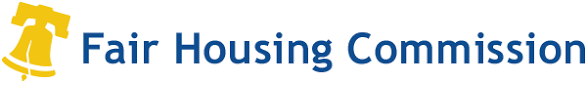 Virtual Public SessionFebruary 21, 2023AGENDAFair Housing Hearings10:15 am - Dwayne James v. All Star Investments LLC (2022-08-11-12177)11:15 am - Julia Tolbert v. Charlene Middleton (2022-08-16-12221)